Agenda for the 2020-2021 Annual General MeetingTo be held at 7.30pm on Monday 22nd November 2021 on-line and at Dartford Harriers Club House, Cranford Road, Dartford, Kent DA1 1JPWelcome by the Chairman
Apologies for Absence received by the Secretary
3.1	Approval of the Minutes of the last AGM (23rd November 2020)
3.2	Matters arising
4.1 	Update from the Executive & Committees for 2020-2021
5.1	Receipt and Approval of the Financial Statement for 2020-2021
5.2	Election of Independent Financial Examiner/s (minimum one), Peter Lenton is the current Independent Financial Examiner and is nominated by the Chairman.Election of the Officers of the Association, as nominated by the ExecutiveChairman: David Ralph 
Secretary: Siân Thomas 
Treasurer: Mick Paul Election of the Committee Secretaries, all nominated by the Executive :Election of five Members to the Executive : all nominated by the Officers 
  	Gary Capon, David Cordell, Tony Durey, Gill Freeman, Julie Roe
The Secretary has not been notified of any other business.Date of next Annual General Meeting: Monday 21st November 2022.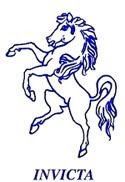 Kent County Athletic AssociationKent County Athletic AssociationCoaching and Development :Stella BanduCross-Country :John HarleyFell Running :  Ian MarshellMedals and Trophies :Diane Capon / Lee CaponOfficials :Gill FreemanRoad Running: 	Dave BehaggSportshall : 	Jan DuffinTeam Selection and Management :Darrell SmithTrack and Field :Gill FreemanWalking :Noel Carmody